             Parents are requested to deposit cheque /amount/ transfer amount in the below mentioned bank only.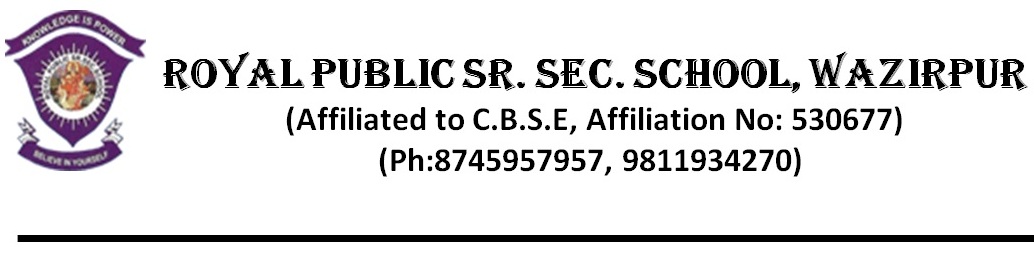 Details are as under:-A/C name- Royal Public Sr.Sec.SchoolBank Name-Punjab National BankBranch- Wazirpur, GurugramIFSC Code- PUNB0594700Account No- 5947002100000383Account Type-SavingOnce payment made it is mandatory to mail or provide screenshot to the below mention contact details.Email-Id – royal.wazirpur@gmail.comContact No- 9873949040